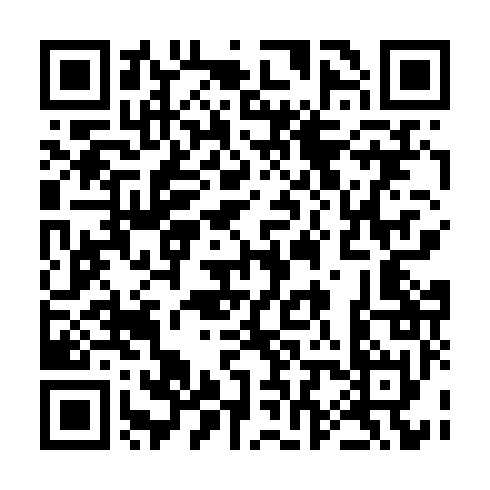 Ramadan times for Purgstall an der Erlauf, AustriaMon 11 Mar 2024 - Wed 10 Apr 2024High Latitude Method: Angle Based RulePrayer Calculation Method: Muslim World LeagueAsar Calculation Method: ShafiPrayer times provided by https://www.salahtimes.comDateDayFajrSuhurSunriseDhuhrAsrIftarMaghribIsha11Mon5:515:517:491:364:387:237:239:1412Tue5:495:497:471:354:397:257:259:1613Wed5:465:467:441:354:417:277:279:1814Thu5:445:447:421:354:427:297:299:2015Fri5:415:417:391:344:437:317:319:2216Sat5:385:387:371:344:447:327:329:2417Sun5:355:357:341:344:457:347:349:2618Mon5:335:337:321:344:477:367:369:2819Tue5:305:307:301:334:487:387:389:3120Wed5:275:277:271:334:497:407:409:3321Thu5:245:247:251:334:507:427:429:3522Fri5:215:217:221:324:517:447:449:3723Sat5:195:197:201:324:527:457:459:3924Sun5:165:167:171:324:537:477:479:4225Mon5:135:137:151:314:547:497:499:4426Tue5:105:107:121:314:557:517:519:4627Wed5:075:077:101:314:577:537:539:4928Thu5:045:047:081:314:587:557:559:5129Fri5:015:017:051:304:597:567:569:5330Sat4:584:587:031:305:007:587:589:5631Sun5:555:558:002:306:019:009:0010:581Mon5:525:527:582:296:029:029:0211:002Tue5:485:487:552:296:039:049:0411:033Wed5:455:457:532:296:049:069:0611:054Thu5:425:427:512:296:059:089:0811:085Fri5:395:397:482:286:069:099:0911:106Sat5:365:367:462:286:079:119:1111:137Sun5:325:327:432:286:089:139:1311:168Mon5:295:297:412:276:089:159:1511:189Tue5:265:267:392:276:099:179:1711:2110Wed5:225:227:362:276:109:199:1911:24